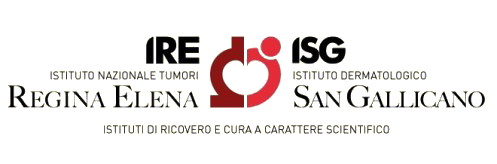 Servizio di assistenza, manutenzione, personalizzazione, adattamento, aggiornamento, implementazione, consulenza e manutenzione sulle componenti applicative di seguito elencate e già installate presso i servizi clinici ed amministrativi degli IFO: Ormaweb, DNLab comprensivo dell’integrazione al progetto regionale Escape, EOS, Prometeo, Portale referti DNLab, Halia, Galileo, Oncosys, Helios ADT e ERP C4HALLEGATO 2Il sottoscritto_________________________________________nato il ____________________Codice Fiscale_______________________________in qualità di_________________________della Ditta______________________________con sede in______________________________Via____________________________ Codice Fiscale __________________________________Con la presente manifesta interesse a partecipare alla procedura di selezione in oggetto, dichiarando sin da ora di essere in possesso dei requisiti di ordine generale dell’art. 80 del D.Lgs. 50/16 e smi.A tal fine di seguito vengono descritte le caratteristiche del servizio che sarà oggetto di eventuale fornitura:(di seguito specificare le caratteristiche tecniche e funzionali del servizio oggetto di fornitura):______________________________________________________________________________________________________________________________________________________________________________________________________________________________________________________________________________________________________________________________________________________________________________________________________Per i dettagli tecnici si rinvia alle seguenti schede tecniche allegate:________________________________________________________________________________________________________________________________________________________________________________________________________________________________________________________________________________________________________________________Data	_________										        Firma									                  ___________________________					